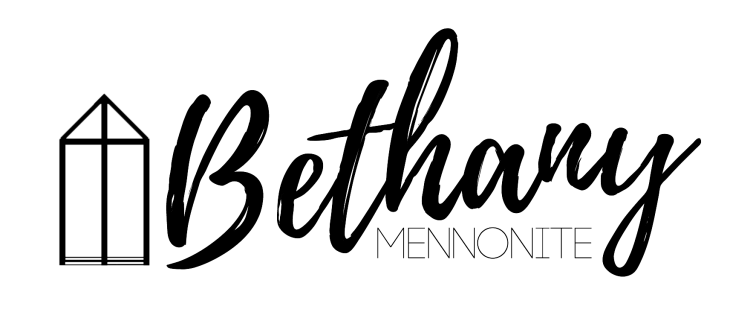 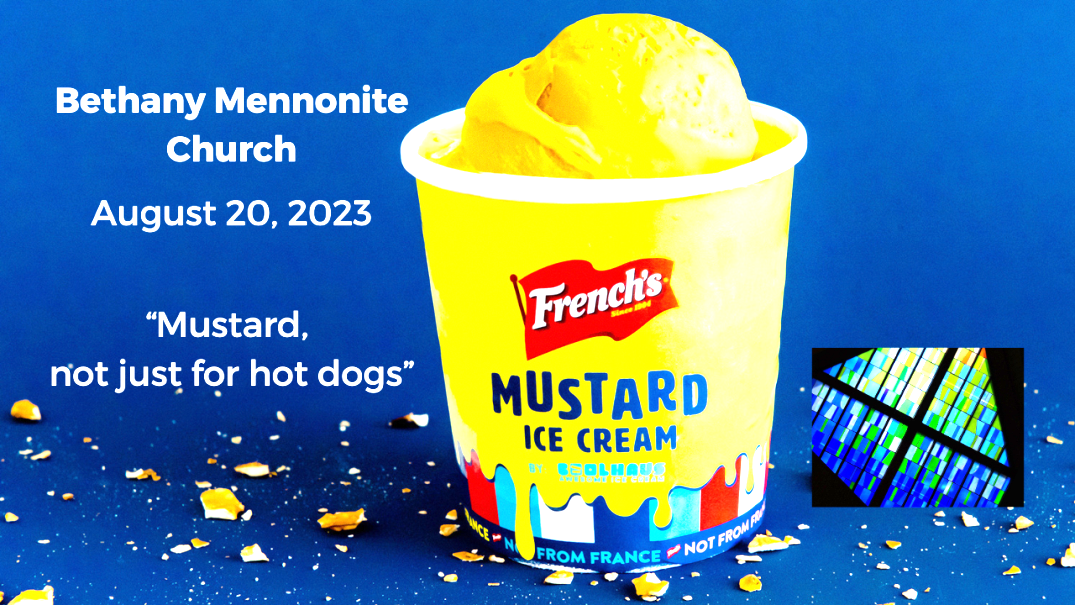 August 20, 2023  59       August 20, 2023     10:00 Service       No. 34Gathering	Prelude	Welcome & Call to Worship	Herb Sawatzky 	Songs 	PrayerLife Together	Announcements	Ministry time 	Pastoral Prayer	Song Hearing the Word	Scripture – Matthew 13:31-32	Message – “Mustard, not just for hot dogs”	Herb SawatzkyResponding	Song 	Offering & PrayerGoing	Song 	Blessing Scripture Reader – Erik NickelMusicians – Gayle Neufeld & friendsWelcome here!We’re glad you came! Your being here is a sign of God’s love for the world and encourages other Christians. We hope our worship together helps you find A place to belong and grow in faith.A special welcome to our guests from Niagara UM Church! We’re glad to worship together with you.Praise and Concerns Prayers:Kim Salierno as she deals with breast cancerSheila Gayman - undergoing cancer treatmentOur sister church in Pereira, ColombiaPlease pray for Maryann Janzen and family as they mourn the sudden passing of Jake Janzen. A Celebration of Life will be held on Wednesday, August 23, 2023, at Caroline Cellars, 1010 Line 2 Rd, Virgil, from 2-5 pm. Bethany Announcements Pleasant Manor residents who would like to watch Bethany's worship services online together on Sunday mornings can do so in the Chapel. Pleasant Manor has arranged for the chapel TV to be tuned to Bethany's worship service on Youtube, on Sunday mornings at 10 am.  Bethany Silver Fox Watermelon & Rollkuchen Summer SocialDate: Monday, August 21, 2023 (Please note the date change)Time: 3:00 pmLocation: Happy Rolph’s Animal Farm - 650 Read Road, St. Catharines - just east of Lock One off of Lakeshore Road Menu: watermelon, Rollkuchen, & back bacon on a bun ( water will be provided). Please RSVP by August 16th to Ted & Syl Wiens (289-868-9068), Paul & Jo Thiessen at (905-468-7392) or Bud & Ella Andres (905-468-2669).Please note that a $ 5.00 cover charge will be collected at the event or upon registration. Please bring lawn chairs. Car-pooling is encouraged.Attention all Coyotes, Badgers, Millennials, etc. This Wednesday August 23 we are at Linda Van Bergen’s home at 7:00 p.m. Please bring a dessert. Next Wednesday, August 30th we are at  Mike & Tracey Frena’s.Local Food Bank Drive: Area food banks inform us that donations are down 30% this year while need is up 20%! Your continued support for our food drive to local food banks is much appreciated. Please drop off your donations in the food bin at the front door. Foods and snacks for breakfasts and school lunches are especially appreciated.Our Donations Touching Lives You can make your offering to Bethany by:• E-transfer to office@bethanymennonite.ca• Mail to church at Box 249, Virgil, ON L0S 1T0• Drop  in  the  mailbox  beside  the  front  door  on  Wednesdays  or Thursdays 8:30-3:30 and let Marianne know.	• Canada Helps button on www.bethanymennonite.ca. CanadaHelps charges 3.75% of the donation, but you will be receipted for full amount.Prayers: Mennonite Church Eastern CanadaPlease pray for Niagara United Mennonite ChurchMennonite Central Committee•	Please pray for MCC SALTers heading to their overseas placements this month. Serving and Learning Together (SALT) is a one year overseas service experience for young Christian adults from Canada. This year, Adrian Berrio Klassen will be serving in Guatemala as a Communications and Promotional Assistant with our partner organization Anadesa. Pray that they will be blessed deeply by this opportunity for personal, professional and spiritual growth.•	We are thankful that, when leaving prison, our restorative justice participants have been able to find housing, employment and connections in the community to feel they belong.Mennonite ChurchSilver Lake Mennonite CampRegistration now open for a wide variety of fun retreats coming up this fall. Click here for more info about the retreats below… slmc.ca/retreatsLabour Day Weekend Retreat (Sep 1-3) – A few rooms still available for this long weekend getaway.Men’s Retreat (Sep 15-17) – A relaxing weekend away to connect with others and enjoy a variety of fun camp activities. Saturday features a Russian Mennonite dinner with many favourite traditional dishes. Stories and reflections presented by host Mike Schmidt. Contact Don Neufeld if you are interested in going and we can car pool.Bruce Trail Hike (Sep 18-21) – Join us for a series of short-loop hikes near Owen Sound and learn about the cultural and natural history of the Niagara Escarpment. Accommodations and meals at Silver Lake.Fall Hike Retreat (Sep 29-Oct 1) – Stay at camp and enjoy a Bruce Trail hike on the Saturday. Everyone welcome, including families.Fall Work Weekend (Oct 27-29) – Help get camp ready for the winter season!Stay Connected – Follow SLMC on Instagram @silverlakemennonite and Facebook to stay up to date and see photos from Summer 2023!MCC, MDS, MEDAThe MDS August edition of On the Level is available from the office.Broader Church & CommunityWells of Hope presents “Passion Food & Wine Tasting” Fundraiser for Guatemala at Chateau des Charmes on Friday, September 22 from 6:30-10:00 pm. Enjoy good food, wine, beer, music, dancing silent auction and prizes for $100 per person. Purchase tickets at www.niagarapassion.com. FIDA Fall Fundraiser for Haiti – Join FIDA at Trevor Falk’s Farm on Wednesday, September 13th from 5:30-9:30 pm. For $100 per person, join host Joe Pillitteri and special guest Lawrence Hill for some wine/beer tasting, a buffet dinner and a live Auction. Reserve your tickets by calling Betsy Wall at 519-588-7967 or email betsy.wall@fida-pch.org. THIS WEEK AT BETHANYAugust 20-26, 2023Today	10:00 a.m. – Joint Worship Service - Niagara United 				       Mennonite Church joins usMonday 	  3:00 p.m. – Silver Fox’s Summer SocialWednesday	  7:00 p.m. – Coyotes, Badgers, Millennials @ Linda 							Van Bergen’s houseSunday	10:00 a.m. – Worship Service Worship services are recorded live and kept on our youtube channel indefinitely. Recordings begin shortly before 10am and end after 11:04. Those who prefer not to appear in the recording are encouraged to sit near the back of the sanctuary in front of the cry room, and exit through the door on that side. 